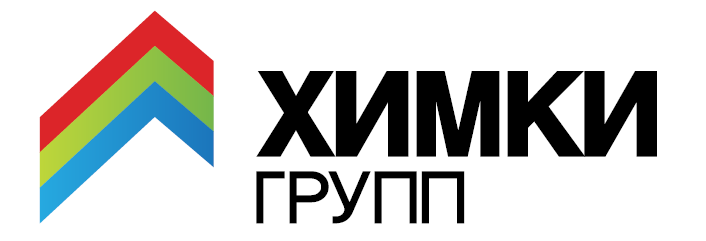 24 октября 2016 года.Кластер «Олимпийская деревня Новогорск» представлен первому вице-премьеру Правительства Игорю Шувалову в числе четырех наиболее  образцовых проектов застройки Московской области  20-22 октября в Иннополисе (республика Татарстан) прошел Первый международный форум «Среда для жизни. Новые стандарты», собравший несколько сотен делегатов со всей России и зарубежья. Его организаторами стали Минстрой России, Правительство РФ, Правительство республики Татарстан,  Агентство ипотечного жилищного кредитования «АИЖК».   Программа Форума базировалась на реальных практиках и кейсах.  По итогам аналитического исследования 250 объектов жилой недвижимости во всех регионах России были отобраны только 10 самых образцовых и знаковых проекта, застройщики которых были приглашены в Иннополис. При этом из Московской области сразу четыре жилых комплекса вошли в десятку лучших практик жилищного строительства страны. Один из них – семейный спортивно-образовательный кластер «Олимпийская деревня Новогорск» (девелопер «Химки Групп»).  Примечательно, что именно Подмосковье стало пионером по внедрению инноваций и представило наибольшее число проектов среди всех регионов страны – четыре из десяти. Это объяснимо, ведь подмосковные застройщики, проектировщики, архитекторы одни из первых реализуют успешные практики по созданию комфортной среды для проживания, а затем их опыт применяется в других регионах страны.«То, что мы видим сейчас на строительном рынке московского региона, в частности Подмосковья, это первоклассное домостроение... Это все лучшие образцы. Что приятно удивляет, это не просто квадратные метры, а другая среда. Совершенно другая атмосфера», - сказал Игорь Шувалов, подводя итоги осмотра экспозиции.Отдельное внимание уделил первый вице-премьер и семейному спортивно-образовательному кластеру «Олимпийская деревня Новогорск», про реализацию которого ему подробно рассказал партнер девелоперской компании «Химки Групп» Дмитрий Котровский, также принимавший участие в деловой программе Форума.  Игорь Шувалов назвал реализованный «Химки Групп» в Новогорске микрорайон «достойным» и «красивым», а также был приятно удивлен, что это уже не проект, а воплощенная в жизнь реальность – ведь кластер  полностью построен. «Это может прозвучать самонадеянно, но нас нисколько не удивил тот факт, что мы вошли в десятку образцовых примеров застройки с комфортной средой. Было бы странно, если бы кластер «Олимпийская деревня Новогорск», в котором 8 школ и спортивных Академий, а каждый третий построенный метр – это спортивная и образовательная инфраструктура,  в этот рейтинг не попал. Наш проект это уже не мечта, а реальность. Игорь Иванович поинтересовался,  какие у нас планы в дальнейшем. Конечно, планы грандиозные, ведь наш успешный опыт нужно масштабировать и в других регионах страны, тем более после столь высокого оценки» - подчеркнул партнер "Химки Групп" Дмитрий Котровский, подводя итоги Форума в Иннополисе. «Химки Групп» – флагман совершенно нового для нашей страны направления девелопмента. Наше призвание – это не только строительство и создание комфортного жилья, но и уникальной спортивно-образовательной инфраструктуры, повышающей уровень культурного и социального развития общества, а - главное - молодого поколения. При реализации наших проектов мы привлекаем в союзники профессиональных спортсменов, актеров, деятелей культуры – людей, чье кредо – быть истинными профессионалами, готовыми передать свое мастерство ученикам. Мы искренне верим, что именно такой девелопмент, направленный на совершенствование общества в целом, нужен сейчас нашей стране. «Химки Групп» реализует все свои проекты в соответствии с заявленными президентом России и губернатором Московской области новыми стандартами социально-ответственной застройки, без привлечения государственного финансирования. В 2016 году «Химки Групп» вошла в Ассоциацию застройщиков Московской области. Пресс-служба «Химки Групп»Алла Аксёнова,8-926-140-77-38pr@himkigroup.ruAllacat777@gmail.comhttps://www.facebook.com/alla.axenova